OCR Cambridge National Sports StudiesHome Learning Lesson 1 24th MarchLearning Objective: Getting used to using the online text bookOpen up the Dynamic Learning website and loginStart at page 17The Olympic Creed  Fill in the gaps‘’The most ____________________ thing in the ____________________   __________Is ___________  _____   _________ but to ______________   ____________, just as the Most important thing in __________________________________________________,__________________________________. The _________________________ thing is nNot to have____________________________, but to have______________________’’Page 18What does the Olympic symbol represent?  _______________________________________________________________________   What does that mean?____________________________________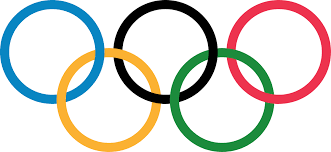                                      ______________________________________________________  What are the 3 Olympic values1.______________________________________2.______________________________________3.______________________________________Learn them, get your family to test you on themPage 28Funding for large events.Sponsorship plays a huge role in supporting an eventFor example the Football World Cup sponsors pay between $10 and $25 million dollars.Name 3 of the 7 official partners 1________________________________________2________________________________________3________________________________________Search on the internet for 5 Olympic Games 2020 partners1___________________________________________2___________________________________________3___________________________________________4____________________________________________5____________________________________________Legacy of an EventComplete the sentenceA legacy deals with the_____________________________________________ and________________________________________ of having hosted the Games for the_____________________, it’s___________________________ and its__________________________________________________________________.Next week we will look at Legacy in more detail